Foundations of AlgebraGrade Level: SixthStephanie J. Olsonsolson@frontier.comBemidji State UniversityMathematical Foundations of Algebra for TeachersMath 5065Bemidji State UniversityTodd Frauenholtz | tfrauenholtz@bemidjistate.eduJuly 24, 2017Table of ContentsExecutive Summary…………………………………………………………………………………………….	3-4Introduction to Algebra………………………………………………………………………………………	5Find the Number Variables…………………………………………………………………………………	5-7			Variable Video………………………………………………………………………………………..	5Balance the Scale………………………………………………………………………………………………..	8			X Finds Out His Value Video…………………………………………………………………….	8Activity 1 Keep Your Balance……………………………………………………………….....	8Algebra Tiles……………………………………………………………………………………………………....	9			Algebra Tile Distributive Property Video…………………………………………………	9Activity 2-7 Making Equations…………………………………………………………………	10-17Algeblocks…………………………………………………………………………………………………………..	18			Algeblocks Promote Algebraic Learning by Ferdinand D. Rivera…………….	18-20 			Activity 1 Introduction to Algeblocks………………………………………………………	20-22			Activity 2 Introduction to Algeblocks continued……………………………………..	22-23References…………………………………………………………………………………………………………..	24Executive SummaryThis unit was developed to meet the following Minnesota State Math Standard(s):Strand 6: 	AlgebraStandard: 	Determine whether an equation or inequality involving a variable is true or false for a given value of the variable.Numbers &Benchmark:	6.2.1.1Understand that a variable can be used to represent a quantity that can change, often in relationship to another changing quantity. Use variables in various contexts.  6.2.3.2Solve equations involving positive rational numbers using number sense, properties of arithmetic and the idea of maintaining equality on both sides of the equation. Interpret a solution in the original context and assess the reasonableness of results. Core:	6.EE.A.2cEvaluate expressions at specific values of their variables. Include expressions that arise from formulas used in real-world problems. Perform arithmetic operations, including those involving whole-number exponents, in the conventional order when there are no parentheses to specify a particular order (Order of Operations). 6.EE.A.3Apply the properties of operations to generate equivalent expressions. For example, apply the distributive property to the expression 24x + 18y to produce the equivalent expression 6(4x + 3y); apply properties of operations y + y + y to produce the equivalent expression 3y.
 The target audience is fifth grade students. Given the complexity of some of the concepts, there are sections of this unit that will require more than one class period of instruction and learning.Students will learn about algebra equations and how to solve them using the concept that the equation is “balanced”. Videos, algebra tiles, and algeblocks will be used to introduce variables and practice how to solve equations using these manipulatives. Students will have the opportunity to complete several algebra exercises independently and with a partner. After completing this unit, students will be able to successfully answer questions for the Minnesota Comprehensive Assessment (MCA). Examples of these questions include:Solve for X:  3x + 2x = x + 8Solve the equation using algeblocks:  (-x + 7)(x + - 1)Assessments:Students will analyze the interaction within and among quantities and variables. They will be able to use appropriate representations, including tables, words, algebraic expressions and explicit equations as they explain their answers orally and on a written test.Students will represent and solve problem situations that involve variable quantities and be able to use appropriate manipulatives or computers, as they make oral presentations explaining their approaches and solution strategies.Once the unit is complete, a review of algebra concepts will take place and students will practice solving equations using manipulatives. A pre-assessment will be administered and based on these results; any concepts causing difficulty for the students will be reviewed and reassessed.If you already know simple arithmetic, you are ready to begin with the introduction to algebra. The basic idea is there is an equation - where both sides are actually the same; think of both sides as “balanced”.
Picture a scale with the same values on each side and a basic understanding of algebra is conceived.Let’s begin: Take a simple equation: 6 = 6Use simple arithmetic operations to change the equation yet keep it balanced:2 + 4 = 6 or 6 = 3  2Thus:  2 + 4 = 3  2In past grades, you were shown a problem sentence where you filled in the square with the answer that made the solution correct. Example:2 +        = 6An equation can be written similarly:2 + 4 =       2In simple arithmetic, we would know to place a 3 in the box. But we are ready for basic algebra and a term known as a variable. VARIABLE https://www.youtube.com/watch?v=hK_LQaNDxi4 We will use the letter ‘x’ as the variable. Variables are defined as numbers that can change value or represent a missing value (an unknown value). Variables are usually represented by letters of the alphabet and the letters x, y, and z are most commonly used. You may ask, if we know the answer is 3 to the equation, why are we using a letter? Well, that’s the way algebra is—the meaning of ‘why’ is not always straight forward.Now we need to solve for the variable ‘x’ in our basic algebra equation and we know: x = 32 + 4 =       2Why is the letter x used? Because it is easier to write ‘x’ than drawing an empty square with each equation. Also, if more than one variable is used, a different letter can take its place. The squares would all look alike.EXERCISE 1:Solve the equations for variable x.12  8 = 1 + x	                2.  7  x = 7 + 7 	                 3.  x + 3 = 6 + 6		     4.  5 = x  4How to Solve an Equation with a VariableThe equation  x  6 = 3 can be solved in a step by step approach:Work out what to remove to get x aloneRemove it by doing the opposite (adding is the opposite of subtracting)Do that to both sideWe need to add 6 on both sides of the equation:    x  6 + 6 = 3 + 6 x        both = 9 			EXERCISE 2: Find the NumbersBelow you see four triangles with missing numbers. This exercise will help understand the use of variables. Note…the first two triangles only one answer is possible. The third triangle, many different answers are possible. See how many you can find. The fourth is trickier.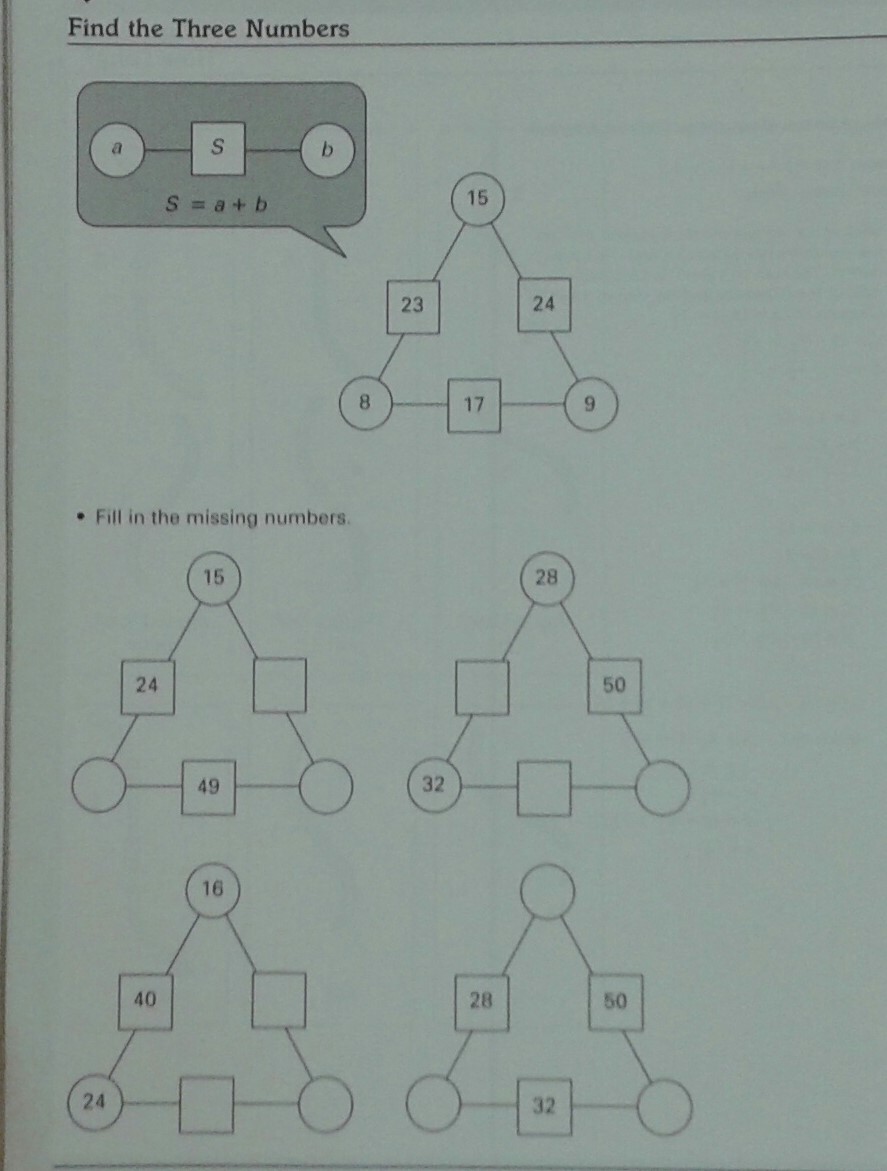 THE BALANCE SCALEX Finds Out His Value  https://www.youtube.com/watch?v=J2TYyUftI8kIt was stated earlier there is an equation where both sides are actually the same; think of both sides as “balanced”.Let’s demonstrate this with a balance. I will model an equation on the balance scale. To find the value of the variable that makes the equation true, isolate the variable by performing the same operations to both sides of the balance. Thesolution to the equation is the value of the side when the opposite side has just a single variable. To solve using division, evenly distribute the pan contents into a number of groups equal to the divisor and then delete the contents of all but one group.One Solution, No Solutions, Infinite SolutionsAn equation that simplifies to the form x = a has exactly one solution. An equation that simplifies to the form a = a has an infinite number of solutions because any value of x will balance the scales and make the equation true. An equation that simplifies to the form a = b (where a and b are different constants) has no solutions because there is no value of x that will balance the scale and make the equation true.							3 + 2 = 6? Oops!		4 + 2 = 6? Woohoo! x + 2____________ 6__                    What number can we put for x that will keep the scale balanced?ACTIVITY 1:  Using your balance scale, solve for x. Rewrite the equation with your answers.x – 4 = -9				2.  x – 2 = 7		3.  x + 3 = -8 	4.  3x + 2x = x + 8		 	5. 2x + 3 = 2x - 5            6. 2x + 6 = -xALGEBRA TILESAnother way of using manipulatives for solving equations with variables are Algebra Tiles. Algebra Tiles provide concrete models of variables and integers that enable students to explore and better comprehend basic algebraic concepts. I will introduce the concept and students will then practice the concept.Algebra Tiles are not used for solving problems. They serve as models to bridge the gap between a concept and the symbols used to record it algebraically. Let’s begin with the basics and watch a short one minute video on Algebra Tile Distributive Property Video Ccc                                           = x           = 1 (a unit)Using the Algebra Tiles, show the equation  We know x = one green rectangle tile and 1 (a unit) or a hexagon tile.We have 2 green rectangle tiles representing x and 3 blue hexagons representing 1 (a unit).We can now read this as: How would we demonstrate: ACTIVITY 2 Working in pairs, use your Algebra Tiles to show your partner the following equations:	2.            3.  	               4.__________________________________________________________________If you and your partner both have  and you added them together, would it look something like this:Now you each have an We can rewrite that as (x + 2) + (x + 2)			    2x + 4			     2(x + 2)                                 You and your partner have 1x + 1x and 1 unit + 1 unit + 1 unit + 1 unit 					Add your x’s.Add your units.Then factor.ACTIVITY 3 Working again in pairs, use your Algebra Tiles and show the adding together of the following equations:Write an equation for each using the above example. Simplify and factor.  1. 		2.            	3.  	               4.___________________________________________________________________NEGATIVESThe underside of the tiles are black. Black will represent negative.                   (a negative unit)________________________________________________________________________________________________Let’s show What about __________________________________________________________________________________________________ACTIVITY 4Working in pairs, use your Algebra Tiles to show your partner the following equations:1. 		2.            	3.  	               4.If you and your partner both have  and you added them together, would it look something like this:We can rewrite that as                                    You and your partner have 1 -x + 1 -x and 1 unit + 1 unit + 1 unit + 1 unit 					Add your x’s.Add your units.Then factor._________________________________________________________________________________________________ACTIVITY 5Working again in pairs, use your Algebra Tiles and show the adding together of the following equations:Write an equation for each using the above example. Simplify and factor.  1. 		2.            	3.  	               4.The x2, xy, y2We are now going to include three more tiles to our activities. Note—Algebra Tiles are not proportional like other math manipulative. One variable is not necessarily a multiple of the other—the x2 tiles cannot be exactly covered by xy tiles and an xy tile cannot be covered by y2 tile.                                               = x2                          = xy                 = y2___________________________________________________________________________________________Example:	3x2		___________________________________________________________________Example:	2xy	_______________________________________________________________________________________________________________________________________Example:	4y2		___________________________________________________________________________________An EXAMPLE of 2x2 + xy + 2y2 would be:ACTIVITY 6Working in pairs, use your Algebra Tiles to show your partner the following equations:3x2 + 2xy + 4y2      2.  x2 + 3xy + y2                3. 2x2 + 4xy + 3y2	                         4. X2 + xy + 5y2___________________________________________________________________An EXAMPLE of 2x2 - xy - 2y2 would be:__________________________________________________________________________________________________ACTIVITY 7Working in pairs, use your Algebra Tiles to show your partner the following equations:3x2 - 2xy + 4y2      2.  x2 + 3xy - y2                3. -x2 + 4xy + 3y2	                         4. x2 - xy + -5y2___________________________________________________________________Algebra Tiles Worksheet 1Complete the worksheet with the use of your Algebra Tiles.                                                                                                                                                                                                                                                                                                               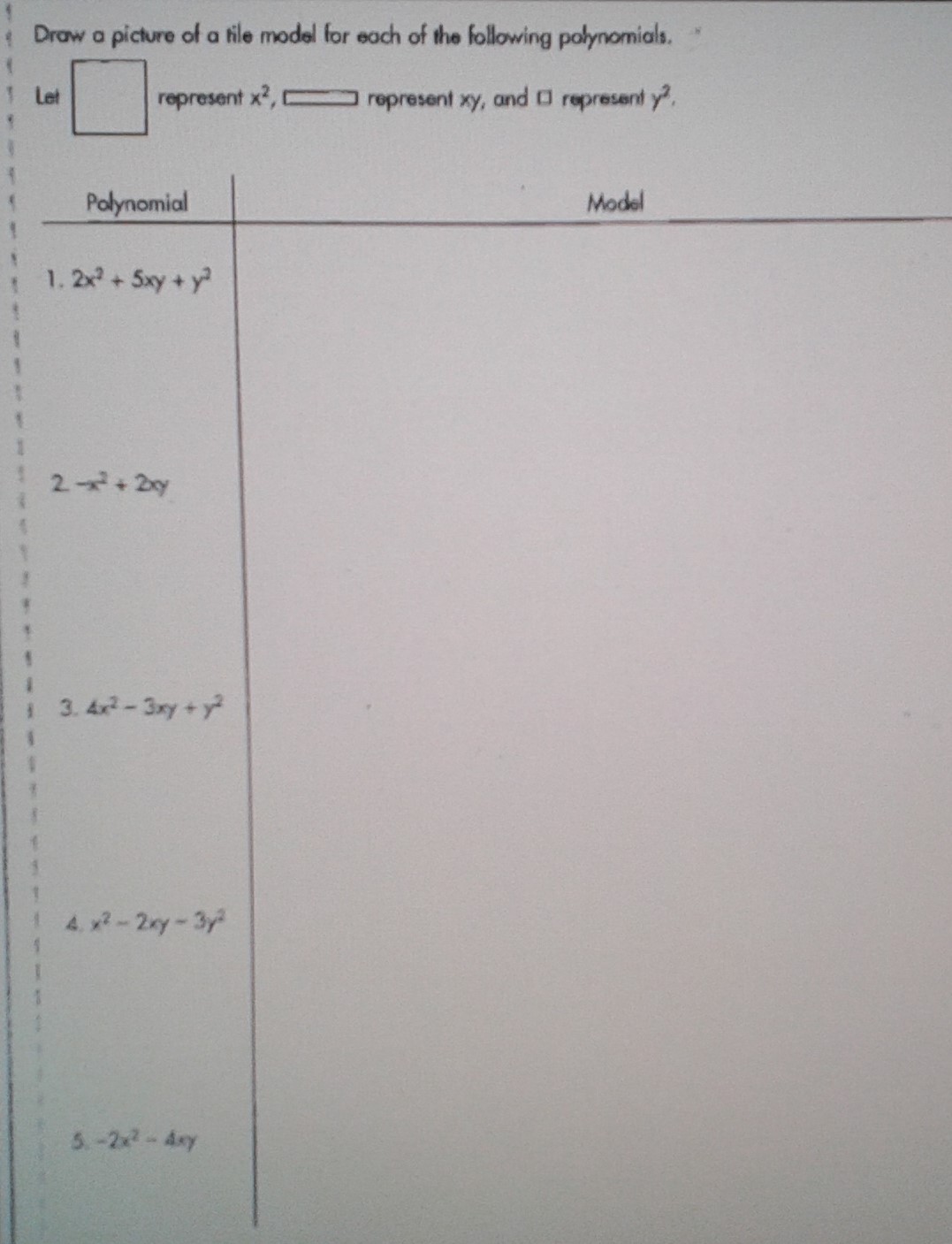 Algebra Tiles Worksheet 2Write the equation for each of the algebra tiles model.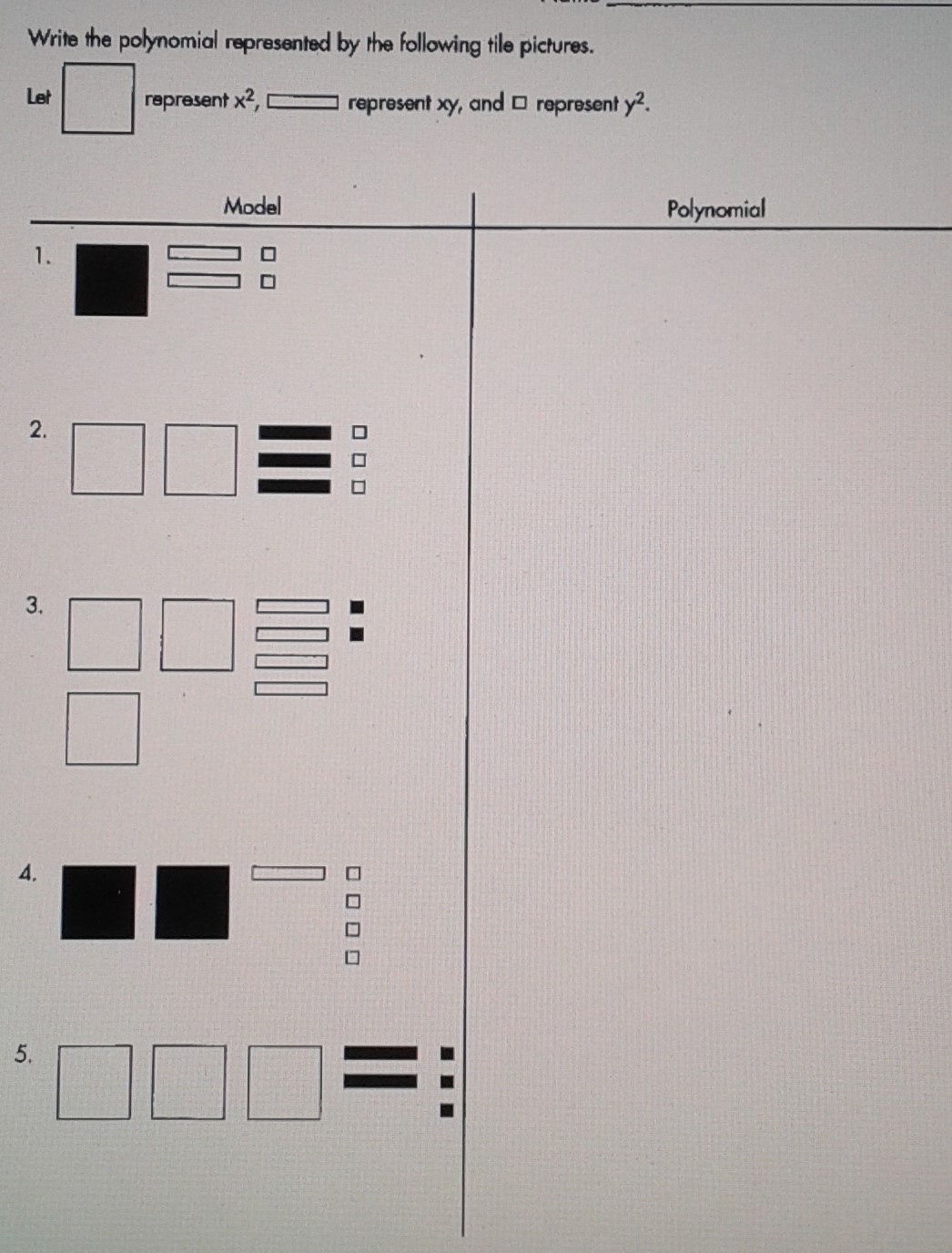 ALGEBLOCKSAlgeblocks Promote Algebraic Learning  by Ferdinand D. Rivera https://www.hand2mind.com/pdf/algeblocks/algeblocks-whitepaper.pdfSimilar to Algebra Tiles, Algeblocks have the same concept: they are manipulatives to teach anything from counting, to whole number, integer and basic operations on simple algebraic expressions (even quadratics and polynomials, and solving equations. It is a tool to think with and to help students make sense of the mathematics they often encounter through abstract presentations.Whether you use Algeblocks or Algebra Tiles, students use a unit, x and x2 manipulatives, along with an addition/subtraction mat, equations mat, or multiplication/division mat. Unlike Algebra Tiles, Algeblocks ARE proportional. One variable is a multiple of the other—the x2 blocks can be covered by xy blocks and an xy block can be covered by y2 . 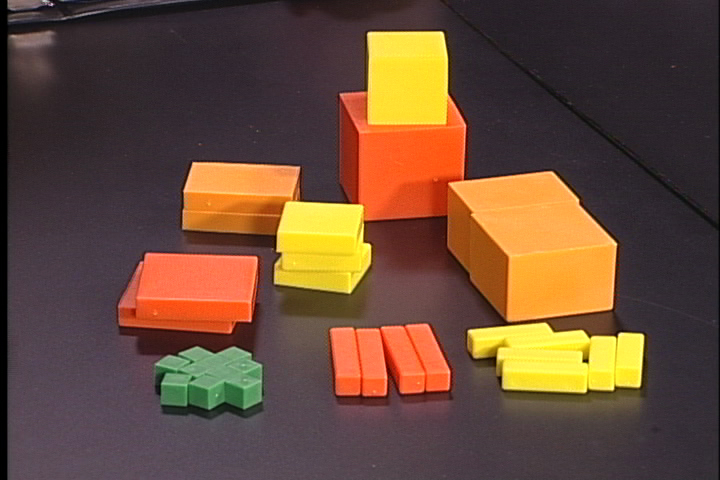 To learn how to use the quadrant mat, we will watch this short video.Algeblocks - Quadrant Mathttps://www.youtube.com/watch?v=G1NHdx6capE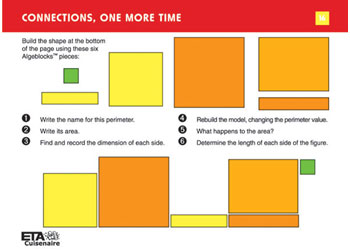 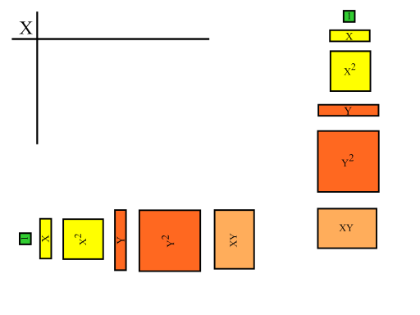 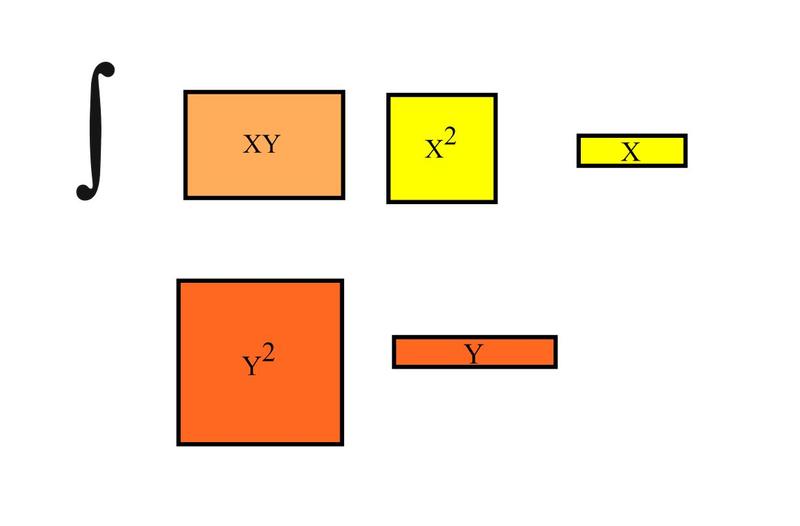 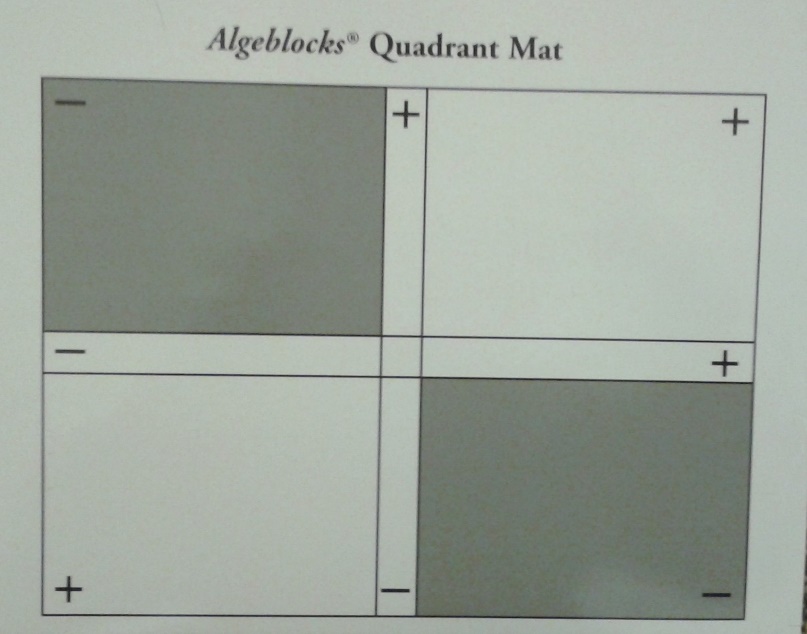 ACTIVITY 1: What would (x + 3)(x +2) look like on the Algeblocks Quadrant mat?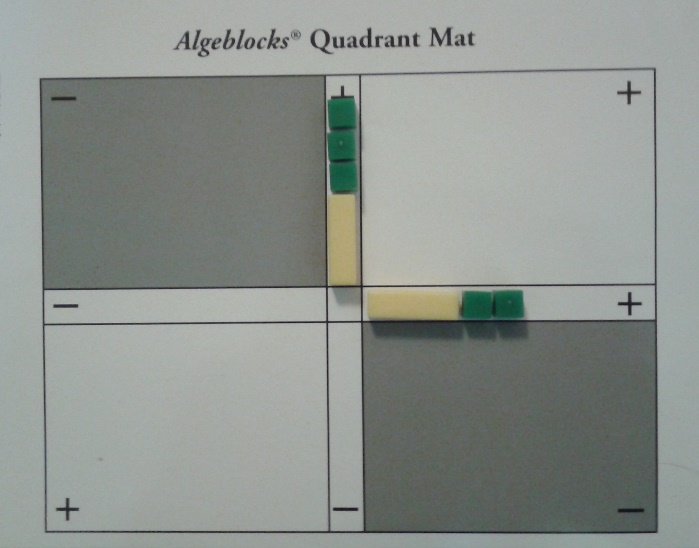               Let’s solve this equation. 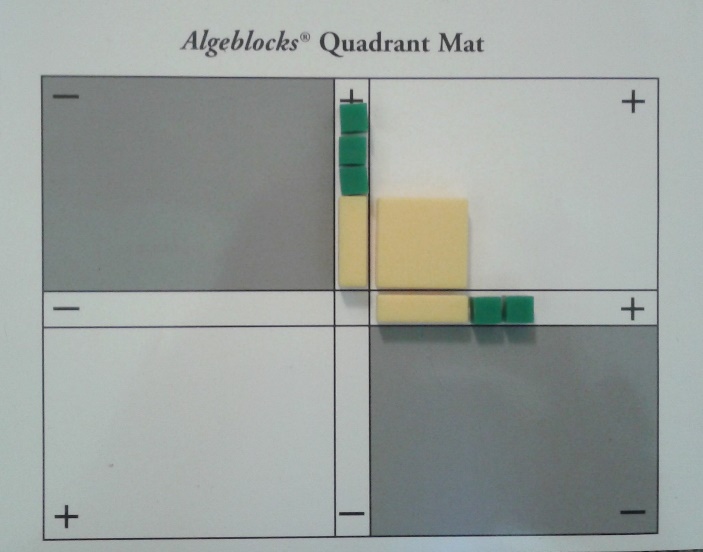 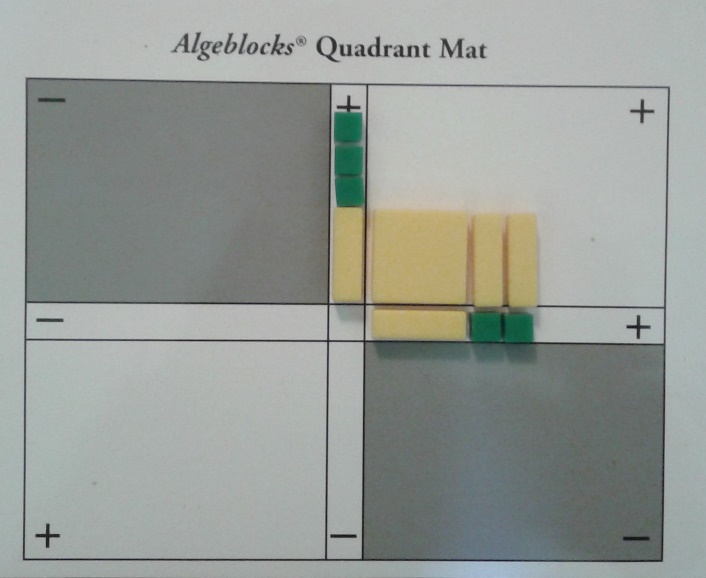 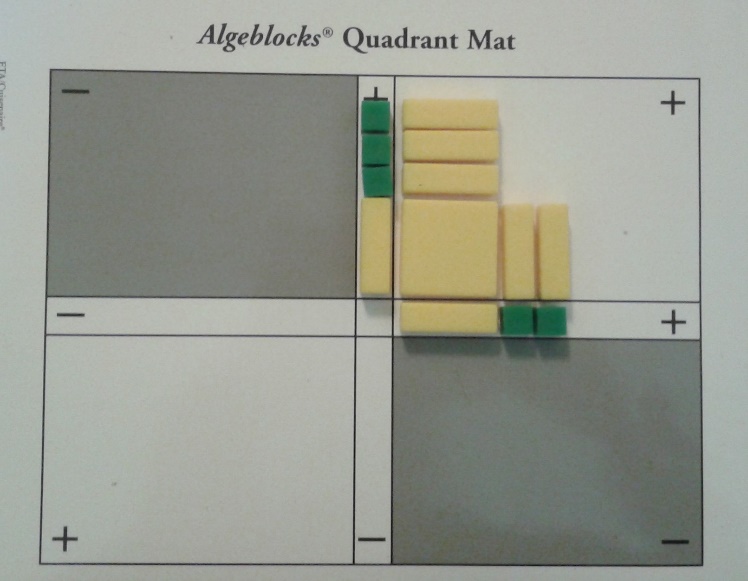 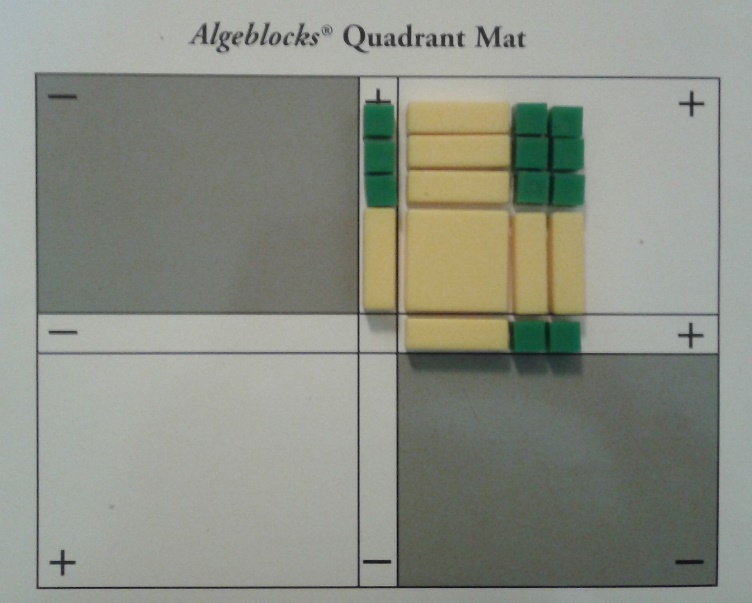 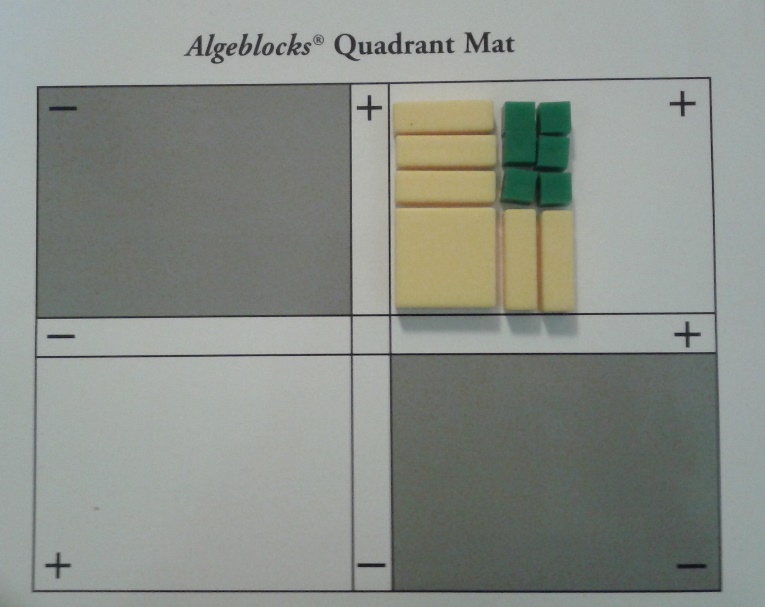 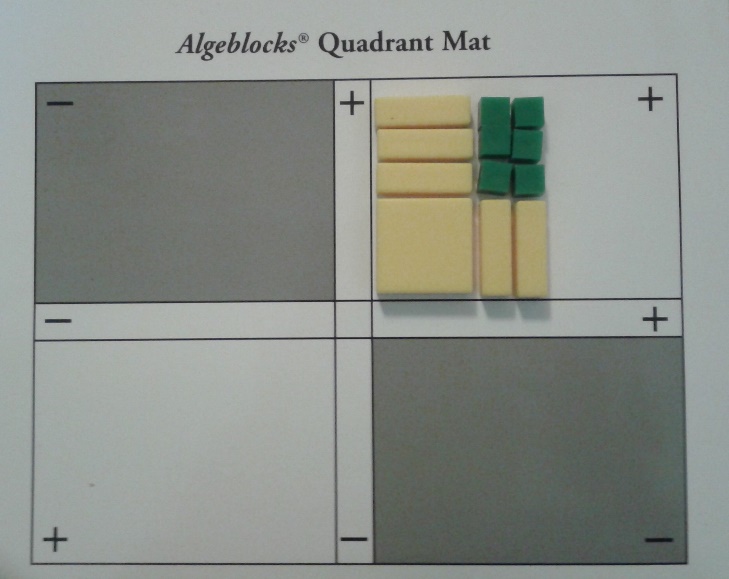 ACTIVITY 2: What would (x + -1)(-x -2) look like on the Algeblocks Quadrant mat? Using the Algeblocks place your equation in the appropriate factoring axis’. Your mat should look like this: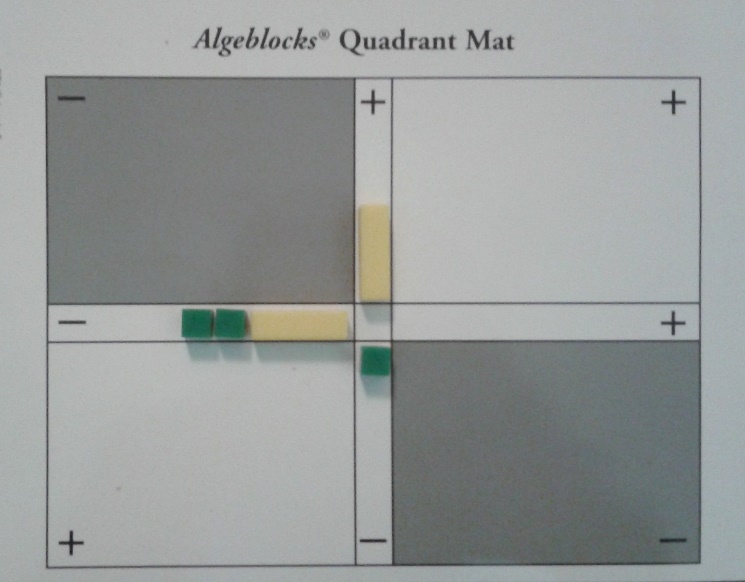 Following the step by step process for Algeblocks, solve the equation.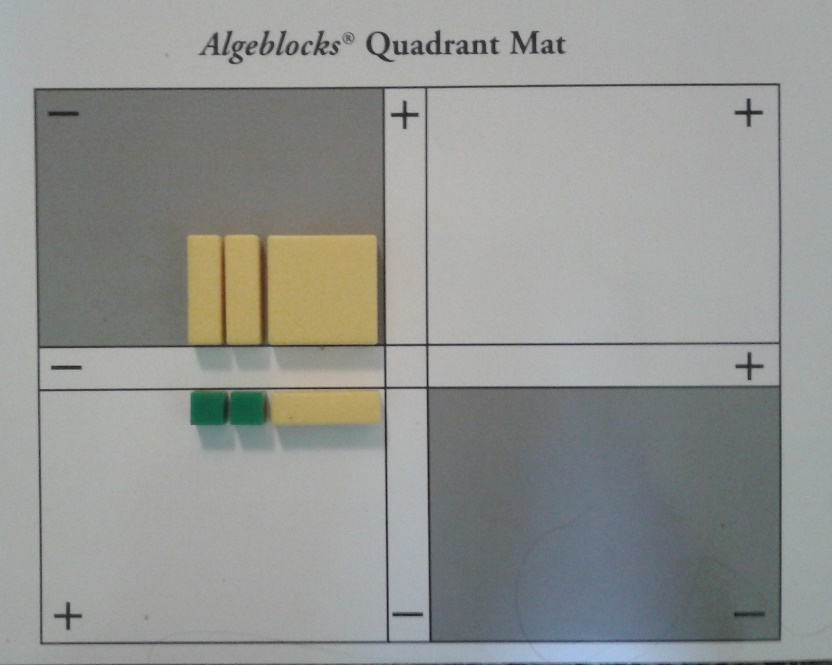 EXERCISE 1: Solve the following equations with the Algeblocks.  Write down your answers and draw a sketch of your finished Algeblock mat. (x – 3)(x + 6)  		2. (-x + 7)(x + - 1)		3. (-x – 2)(-x + 4)After assessing students with their basic use of Algeblocks, we would continue on to x4, xy and y2.ReferencesAlgebra Balance Scales - Negatives - NLVM. Utah State University, 1999-2017. Web. 22 July 2017. <http://nlvm.usu.edu/en/nav/frames_asid_324_g_3_t_2.html?open=instructions>."Algebra Lesson: Introduction to Algebra." Introduction to Algebra - Free Math Help. N.p., 06 June 2002. Web. 22 July 2017. <https://www.freemathhelp.com/introduction-to-algebra.html>."Distributive Property with Variables." PBS LearningMedia. N.p., n.d. Web. 22 July 2017. <https://tpt.pbslearningmedia.org/resource/mgbh.math.ns.distprop/distributive-property-with-variables/#>.Ellis, Amanda G. "Variables." YouTube. YouTube, 23 Jan. 2013. Web. 22 July 2017. <https://www.youtube.com/watch?v=hK_LQaNDxi4>.Holt, Rinehart, and Wilson. "Algebra Tools." Encyclopedia Britannica. Chicago, IL. 2006. page 7-8s. "Introduction to Algebra." Math Is Fun. N.p., n.d. Web. 22 July 2017. <http://www.mathsisfun.com/algebra/introduction.html>.Jellify, Jack N. "X Finds Out His Value." YouTube. YouTube, 31 Dec. 2008. Web. 22 July 2017. <https://www.youtube.com/watch?v=J2TYyUftI8k>.Moore, Sara Delano. "Algeblocks - Quadrant Mat." YouTube. YouTube, 25 Nov. 2015. Web. 22 July 2017. <https://www.youtube.com/watch?v=G1NHdx6capE>.Rivera, Ferdinand D. "Algeblocks Promote Algebraic Understanding." Hand2Mind. N.p., n.d. Web. 22 July 2017. <https://www.hand2mind.com/pdf/algeblocks/algeblocks-whitepaper.pdf>.